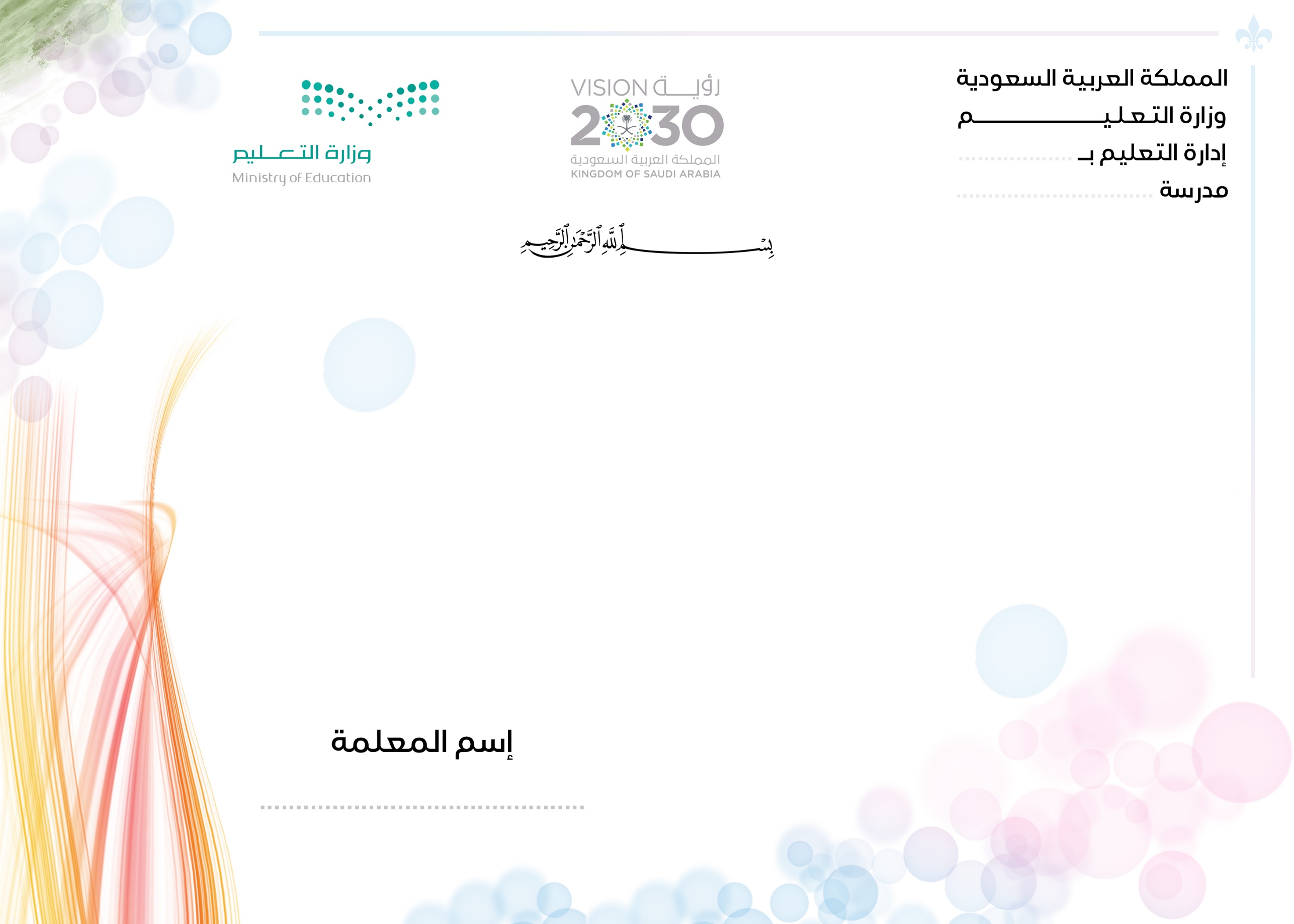 أهداف التعليم في المملكة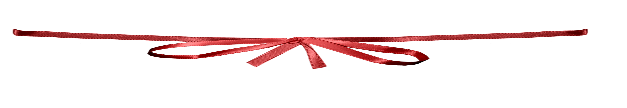 غرس العقيدة الإسلامية الصحيحة والمعارف والمهارات المفيدة والاتجاهات والقيم المرغوبة لدى الطالبات ليشبوا رجالاً- أو نساء فاهمين لدورهم في الحياة، واعين بعقيدتهم مدافعين عنها وعاملين في ضوئها لخير الدنيا والآخرة معا.توفير الكوادر البشرية اللازمة لتطوير المجتمع اقتصاديا واجتماعيا وثقافيا بما يخدم خطط التنمية الطموحة في المملكة ويدفع هذه الخطط من نجاح إلى نجاح. الحرص على مصلحة الفرد والجماعة معا ، فهو يبتغي مصلحة الفرد من خلال تعليمه تعليما كافيا مفيدا لذاته ، كما يبتغي مصلحة الجماعة بالإفادة مما يتعلمه الأفراد لتطوير المجتمع بصورتين:       أ) مباشرة : وذلك من خلال الإسهام في الإنتاج والتنمية      ب) غير مباشرة : وذلك من خلال القضاء على الأمية ، ونشر الوعي  لدى جميع أبناء الأمة بشكل يضمن لهم حياة واعية مستنيرة ودورا أكثر فاعلية في بناء مجتمعاتهم.       أهداف تعليم المرحلة الابتدائيةغرس العقيدة الإسلامية الصحيحة في نفسيه الطفلة ورعايتها بتربية إسلامية متكاملة، في خلقها، وجسمها، وعقلها، ولغتها، وانتمائها إلى أمة الإسلام. تدريب الطالبات على إقامة الصلاة، والأخذ بآداب السلوك والفضائل. تنمية المهارات الأساسية المختلفة وخاصة المهارة اللغوية والمهارة العددية، والمهارات الحركية.  تزويد الطالبة بالقدر المناسب من المعلومات في مختلف الموضوعات.   تعريف الطالبة بنعم الله عليها في نفسها، وفي بيئتها الاجتماعية والجغرافية لتحسن استخدام النِّعَم، وتنفع نفسها وبيئتها.    تربية ذوقهن البديعي، وتعهد نشاطهن الابتكاري، وتنمية تقدير العمل اليدوي لديهن.    تنمية وعي الطالبة لتدرك ما عليها من الواجبات ومالها من الحقوق    في حدود سنِّه وخصائص المرحلة التي تمر بها، وغرس حب وطنها، والإخلاص لولاة أمرها. توليد الرغبة لدي الطالبات في الازدياد من العلم النافع والعمل الصالح وتدريبهن على الاستفادة من أوقات الفراغ.  إعداد الطالبة لما يلي هذه المرحلة من مراحل حياتها.الاهداف العامة للتربية الإسلامية التخلق بأخلاق القرآن الكريم والعمل به والانقياد لأحكامه. الإيمان بنبوة محمد صلى الله عليه وسلم وإتباع هديه.تنمية الناحية الدينية والروحية لدى الطالبات وتبصيرهن بالعقيدة الصحيحة.تعريفهن بحقيقة دينهن حتى تنمو مشاعرهن لحب الخير والصلاح.ترويض النفس على مقاومة الأهواء الفاسدة مع تنمية الدوافع الفطرية من غير إفراط ولا تفريط.تنظيم علاقة المسلم بربّه وذلك بمعرفة العقائد والعبادات.إنشاء شخصية قوامها المثل العليا وذلك لأن قلب المسلم متّصل بالله تعالى لعلمه أن الله مطّلع على خفاياها. فهي تراقب الله في جميع تحرّكاتها وسكناتها وتسمو بنفسها إلى ما قدّر الله لها من الكمال. ربط جميع العلوم الأخرى بالقرآن الكريم. \توزيع منهج مادة (القرآن وتجويده)    للصف (الخامس ابتدائي)توزيع منهج مادة (القرآن وتجويده)    للصف (الخامس ابتدائي)توزيع منهج مادة (القرآن وتجويده)    للصف (الخامس ابتدائي)توزيع منهج مادة (القرآن وتجويده)    للصف (الخامس ابتدائي)توزيع منهج مادة (القرآن وتجويده)    للصف (الخامس ابتدائي)الأسبوعالتاريخالتاريخالدروسموعد الاجازاتالأسبوعمنإلىالدروسموعد الاجازات1الاحد 17/8/1443هـالخميس 21/8/1443هـحفظ سورة الحاقة من الآية )1- 24(بداية الدراسة للفصل الثالث    17/08/1443هـ 20/03/2022مبداية إجازة عيد الفطر              24/09/1443هـ 25/04/2022مبداية الدراسة بعد اجازة عيد الفطر              07/10/1443هـ08/05/2022م2الاحد 24/8/1443هـالخميس 28/8/1443هـالاظهار الشفوي - تلاوة سورة غافر من الآية )64-81(بداية الدراسة للفصل الثالث    17/08/1443هـ 20/03/2022مبداية إجازة عيد الفطر              24/09/1443هـ 25/04/2022مبداية الدراسة بعد اجازة عيد الفطر              07/10/1443هـ08/05/2022م3الاحد 2/9/1443هـالخميس 6/9/1443هـحروف الاظهار الشفوي - تلاوة الآية 82 من سورة غافر الى الآية (7) من سورة الزمربداية الدراسة للفصل الثالث    17/08/1443هـ 20/03/2022مبداية إجازة عيد الفطر              24/09/1443هـ 25/04/2022مبداية الدراسة بعد اجازة عيد الفطر              07/10/1443هـ08/05/2022م4الاحد 9/9/1443هـالخميس 13/9/1443هـحروف الاظهار الشفوي - تلاوة الآية 82 من سورة غافر الى الآية (7) من سورة الزمربداية الدراسة للفصل الثالث    17/08/1443هـ 20/03/2022مبداية إجازة عيد الفطر              24/09/1443هـ 25/04/2022مبداية الدراسة بعد اجازة عيد الفطر              07/10/1443هـ08/05/2022م5الاحد 16/9/1443هـالخميس 20/9/1443هـحروف الاظهار الشفوي - تلاوة سورة الزمر من الآية )8-22(بداية الدراسة للفصل الثالث    17/08/1443هـ 20/03/2022مبداية إجازة عيد الفطر              24/09/1443هـ 25/04/2022مبداية الدراسة بعد اجازة عيد الفطر              07/10/1443هـ08/05/2022م6الاحد 23/9/1443هـالاثنين 24/9/1443هـحروف الاظهار الشفوي - تلاوة سورة الزمر من الآية )23-37(بداية الدراسة للفصل الثالث    17/08/1443هـ 20/03/2022مبداية إجازة عيد الفطر              24/09/1443هـ 25/04/2022مبداية الدراسة بعد اجازة عيد الفطر              07/10/1443هـ08/05/2022مالثلاثاء 25/9/1443هـالخميس 4/10/1443هـبداية اجازة عيد الفطر بنهاية دوام يوم الاثنين 24/9/1443هـ الى 4/10/1443هـبداية الدراسة للفصل الثالث    17/08/1443هـ 20/03/2022مبداية إجازة عيد الفطر              24/09/1443هـ 25/04/2022مبداية الدراسة بعد اجازة عيد الفطر              07/10/1443هـ08/05/2022م7الاحد 7/10/1443هـالخميس 11/10/1443هـحروف الاظهار الشفوي - تلاوة سورة الزمر من الآية )38-48(اجازة نهاية أسبوع مطولة24/10/1443هـ 25/05/2022ماجازة نهاية أسبوع مطولة16/11/1443هـ 15/06/2022مبداية اجازة نهاية العام الدراسي01/12/1443هـ 30/06/2022م8الاحد 14/10/1443هـالخميس 18/10/1443هـحفظ سورة الحاقة من الآية )25- نهاية السورة(اجازة نهاية أسبوع مطولة24/10/1443هـ 25/05/2022ماجازة نهاية أسبوع مطولة16/11/1443هـ 15/06/2022مبداية اجازة نهاية العام الدراسي01/12/1443هـ 30/06/2022م9الاحد 21/10/1443هـالثلاثاء 23/10/1443هـحفظ سورة الحاقة من الآية )25- نهاية السورة(اجازة نهاية أسبوع مطولة24/10/1443هـ 25/05/2022ماجازة نهاية أسبوع مطولة16/11/1443هـ 15/06/2022مبداية اجازة نهاية العام الدراسي01/12/1443هـ 30/06/2022م9الاحد 21/10/1443هـالثلاثاء 23/10/1443هـالأربعاء والخميس إجازة مطولةاجازة نهاية أسبوع مطولة24/10/1443هـ 25/05/2022ماجازة نهاية أسبوع مطولة16/11/1443هـ 15/06/2022مبداية اجازة نهاية العام الدراسي01/12/1443هـ 30/06/2022م10الاحد 28/10/1443هـالخميس 3/11/1443هـحروف الاظهار الشفوي - تلاوة سورة الزمر من الآية )49-64(اجازة نهاية أسبوع مطولة24/10/1443هـ 25/05/2022ماجازة نهاية أسبوع مطولة16/11/1443هـ 15/06/2022مبداية اجازة نهاية العام الدراسي01/12/1443هـ 30/06/2022م11الاحد 6/11/1443هـالخميس 10/11/1443هـالنون والميم المشددتان - تلاوة سورة الزمر من الآية )65-نهاية السورة(اجازة نهاية أسبوع مطولة24/10/1443هـ 25/05/2022ماجازة نهاية أسبوع مطولة16/11/1443هـ 15/06/2022مبداية اجازة نهاية العام الدراسي01/12/1443هـ 30/06/2022م12الاحد 13/11/1443هـالثلاثاء 15/11/1443هـالنون والميم المشددتان- تلاوة سورة الزمر من الآية )65-نهاية السورة(اجازة نهاية أسبوع مطولة24/10/1443هـ 25/05/2022ماجازة نهاية أسبوع مطولة16/11/1443هـ 15/06/2022مبداية اجازة نهاية العام الدراسي01/12/1443هـ 30/06/2022م12الاحد 13/11/1443هـالثلاثاء 15/11/1443هـالأربعاء والخميس إجازة مطولةاجازة نهاية أسبوع مطولة24/10/1443هـ 25/05/2022ماجازة نهاية أسبوع مطولة16/11/1443هـ 15/06/2022مبداية اجازة نهاية العام الدراسي01/12/1443هـ 30/06/2022م13الاحد 20/11/1443هـالخميس 24/11/1443هـالاختباراتاجازة نهاية أسبوع مطولة24/10/1443هـ 25/05/2022ماجازة نهاية أسبوع مطولة16/11/1443هـ 15/06/2022مبداية اجازة نهاية العام الدراسي01/12/1443هـ 30/06/2022م14الاحد 27/11/1443هـالخميس 1/12/1443هـالاختباراتاجازة نهاية أسبوع مطولة24/10/1443هـ 25/05/2022ماجازة نهاية أسبوع مطولة16/11/1443هـ 15/06/2022مبداية اجازة نهاية العام الدراسي01/12/1443هـ 30/06/2022مرقم الوحدة: الرابعة والعشرونرقم الوحدة: الرابعة والعشرونرقم الوحدة: الرابعة والعشرونالعنوان: حفظ سورة الحاقة من الآية (1) إلى (24)العنوان: حفظ سورة الحاقة من الآية (1) إلى (24)العنوان: حفظ سورة الحاقة من الآية (1) إلى (24)العنوان: حفظ سورة الحاقة من الآية (1) إلى (24)الصف: الخامس الابتدائيالصف: الخامس الابتدائيالصف: الخامس الابتدائيعدد الحصص: عدد الحصص: عدد الحصص: عدد الحصص: اليومالتاريخالفكرة الكبرى: حفظ سورة الحاقة من الآية (25) إلى نهاية السورةالفكرة الكبرى: حفظ سورة الحاقة من الآية (25) إلى نهاية السورةالفكرة الكبرى: حفظ سورة الحاقة من الآية (25) إلى نهاية السورةالفكرة الكبرى: حفظ سورة الحاقة من الآية (25) إلى نهاية السورةالفكرة الكبرى: حفظ سورة الحاقة من الآية (25) إلى نهاية السورةالفكرة الكبرى: حفظ سورة الحاقة من الآية (25) إلى نهاية السورةالفكرة الكبرى: حفظ سورة الحاقة من الآية (25) إلى نهاية السورةنواتج التعلم للوحدةنواتج التعلم للوحدةنواتج التعلم للوحدةنواتج التعلم للوحدةنواتج التعلم للوحدةنواتج التعلم للوحدةنواتج التعلم للوحدةالأهداف الرئيسية:يتوقع في نهاية الوحدة أن تكون الطالبة قادرة على أن:تتلو سورة الحاقة من الآية (1) إلى (24) تلاوة مجودة.تحفظ سورة الحاقة من الآية (1) إلى (24) حفظًا متقنًا.تستظهر الآيات في خشوع.الأهداف الرئيسية:يتوقع في نهاية الوحدة أن تكون الطالبة قادرة على أن:تتلو سورة الحاقة من الآية (1) إلى (24) تلاوة مجودة.تحفظ سورة الحاقة من الآية (1) إلى (24) حفظًا متقنًا.تستظهر الآيات في خشوع.الأهداف الرئيسية:يتوقع في نهاية الوحدة أن تكون الطالبة قادرة على أن:تتلو سورة الحاقة من الآية (1) إلى (24) تلاوة مجودة.تحفظ سورة الحاقة من الآية (1) إلى (24) حفظًا متقنًا.تستظهر الآيات في خشوع.الأهداف الرئيسية:يتوقع في نهاية الوحدة أن تكون الطالبة قادرة على أن:تتلو سورة الحاقة من الآية (1) إلى (24) تلاوة مجودة.تحفظ سورة الحاقة من الآية (1) إلى (24) حفظًا متقنًا.تستظهر الآيات في خشوع.الأهداف الرئيسية:يتوقع في نهاية الوحدة أن تكون الطالبة قادرة على أن:تتلو سورة الحاقة من الآية (1) إلى (24) تلاوة مجودة.تحفظ سورة الحاقة من الآية (1) إلى (24) حفظًا متقنًا.تستظهر الآيات في خشوع.الأهداف الرئيسية:يتوقع في نهاية الوحدة أن تكون الطالبة قادرة على أن:تتلو سورة الحاقة من الآية (1) إلى (24) تلاوة مجودة.تحفظ سورة الحاقة من الآية (1) إلى (24) حفظًا متقنًا.تستظهر الآيات في خشوع.الأهداف الرئيسية:يتوقع في نهاية الوحدة أن تكون الطالبة قادرة على أن:تتلو سورة الحاقة من الآية (1) إلى (24) تلاوة مجودة.تحفظ سورة الحاقة من الآية (1) إلى (24) حفظًا متقنًا.تستظهر الآيات في خشوع.الأفهام الثابتةالأفهام الثابتةالأفهام الثابتةالأفهام الثابتةالأسئلة الأساسيةالأسئلة الأساسيةالأسئلة الأساسيةستفهم الطالبة أن:سورة الحاقة سورة مكية.الحاقة اسم من أسماء يوم القيامة.ستفهم الطالبة أن:سورة الحاقة سورة مكية.الحاقة اسم من أسماء يوم القيامة.ستفهم الطالبة أن:سورة الحاقة سورة مكية.الحاقة اسم من أسماء يوم القيامة.ستفهم الطالبة أن:سورة الحاقة سورة مكية.الحاقة اسم من أسماء يوم القيامة.اتل الآيات الكريمة من سورة الحاقة من الآية (1) إلى (24) تلاوة مجودة صحيحة.سمعي الآيات الكريمة من سورة الحاقة من الآية (1) إلى (24)اتل الآيات الكريمة من سورة الحاقة من الآية (1) إلى (24) تلاوة مجودة صحيحة.سمعي الآيات الكريمة من سورة الحاقة من الآية (1) إلى (24)اتل الآيات الكريمة من سورة الحاقة من الآية (1) إلى (24) تلاوة مجودة صحيحة.سمعي الآيات الكريمة من سورة الحاقة من الآية (1) إلى (24)المعارفالمعارفالمعارفالمعارفالمهاراتالمهاراتالمهاراتستعرف الطالبة:التلاوة الصحيحة المجودة للآيات.عرض المقطع على المعلمة بإتقان.ستعرف الطالبة:التلاوة الصحيحة المجودة للآيات.عرض المقطع على المعلمة بإتقان.ستعرف الطالبة:التلاوة الصحيحة المجودة للآيات.عرض المقطع على المعلمة بإتقان.ستعرف الطالبة:التلاوة الصحيحة المجودة للآيات.عرض المقطع على المعلمة بإتقان.   ستكون الطالبة قادرة على:التلاوة الصحيحة المجودة للآيات.حفظ سورة الحاقة حفظًا متقنًا.تكرار عملية السماع خمس مرات.عرض المقطع على المعلمة بإتقان.   ستكون الطالبة قادرة على:التلاوة الصحيحة المجودة للآيات.حفظ سورة الحاقة حفظًا متقنًا.تكرار عملية السماع خمس مرات.عرض المقطع على المعلمة بإتقان.   ستكون الطالبة قادرة على:التلاوة الصحيحة المجودة للآيات.حفظ سورة الحاقة حفظًا متقنًا.تكرار عملية السماع خمس مرات.عرض المقطع على المعلمة بإتقان.البراهين والأدلة على تحقق نواتج التعلمالبراهين والأدلة على تحقق نواتج التعلمالمهمة الأدائيةالمهمة الأدائيةعمل مقطع فديو أو بحث عن (سورة الحاقة) وكيفية معالجتها للمشكلة مع القدرة على اقناع الجمهور برأيها.عمل مقطع فديو أو بحث عن (سورة الحاقة) وكيفية معالجتها للمشكلة مع القدرة على اقناع الجمهور برأيها.أدلة أخرىأدلة أخرىأسئلة شفهية - اختبار نهاية الوحدةأسئلة شفهية - اختبار نهاية الوحدةخبرات التعليم والتعلمخبرات التعليم والتعلمما تقوم به المعلمة:ما تقوم به الطالبة:عرض أهمية دراسة الوحدة من خلال الأفكار الكبرى والمناقشة معهم.عرض شريحة لسورة الحاقة من الآية (1) إلى (24).تشغيل مسجل صوتي للاستماع للآيات.تلاوة الآيات تلاوة صحيحة مجودة أمام الطالبات.شرح الطريقة العملية للحفظ.الاستماع لتلاوات الطالبات مع تصويب الأخطاء وتصحيح التلاوة.حل أنشطة الكتاب المدرسي.تنفيذ الاستراتيجيات المصاحبة للوحدة.تناقش ما هو مطلوب منها.تلاوة الآيات تلاوة صحيحة مجودة.حفظ سورة الحاقة حفظًا متقنًا.تكرار عملية السماع خمس مرات.عرض المقطع على المعلمة بإتقان.المصادر والمراجع:المصادر والمراجع:رقم الوحدة: التاسعة عشررقم الوحدة: التاسعة عشررقم الوحدة: التاسعة عشرالعنوان: الإظهار الشفويالعنوان: الإظهار الشفويالعنوان: الإظهار الشفويالعنوان: الإظهار الشفويالصف: الخامس الابتدائيالصف: الخامس الابتدائيالصف: الخامس الابتدائيعدد الحصص: عدد الحصص: عدد الحصص: عدد الحصص: اليومالتاريخالفكرة الكبرى: حكم الإظهار الشفويالفكرة الكبرى: حكم الإظهار الشفويالفكرة الكبرى: حكم الإظهار الشفويالفكرة الكبرى: حكم الإظهار الشفويالفكرة الكبرى: حكم الإظهار الشفويالفكرة الكبرى: حكم الإظهار الشفويالفكرة الكبرى: حكم الإظهار الشفوينواتج التعلم للوحدةنواتج التعلم للوحدةنواتج التعلم للوحدةنواتج التعلم للوحدةنواتج التعلم للوحدةنواتج التعلم للوحدةنواتج التعلم للوحدةالأهداف الرئيسية:يتوقع في نهاية الوحدة أن تكون الطالبة قادرة على أن:تعرف معنى الإظهار الشفوي.تتعرف على حروف الإظهار الشفوي.تستخرج من الآيات أمثلة على حكم الإظهار الشفوي.تطبق حكم الإظهار الشفوي عند التلاوة.تتلو سورة غافر من الآية رقم (64) حتى الآية رقم (81) تلاوة صحيحة.الأهداف الرئيسية:يتوقع في نهاية الوحدة أن تكون الطالبة قادرة على أن:تعرف معنى الإظهار الشفوي.تتعرف على حروف الإظهار الشفوي.تستخرج من الآيات أمثلة على حكم الإظهار الشفوي.تطبق حكم الإظهار الشفوي عند التلاوة.تتلو سورة غافر من الآية رقم (64) حتى الآية رقم (81) تلاوة صحيحة.الأهداف الرئيسية:يتوقع في نهاية الوحدة أن تكون الطالبة قادرة على أن:تعرف معنى الإظهار الشفوي.تتعرف على حروف الإظهار الشفوي.تستخرج من الآيات أمثلة على حكم الإظهار الشفوي.تطبق حكم الإظهار الشفوي عند التلاوة.تتلو سورة غافر من الآية رقم (64) حتى الآية رقم (81) تلاوة صحيحة.الأهداف الرئيسية:يتوقع في نهاية الوحدة أن تكون الطالبة قادرة على أن:تعرف معنى الإظهار الشفوي.تتعرف على حروف الإظهار الشفوي.تستخرج من الآيات أمثلة على حكم الإظهار الشفوي.تطبق حكم الإظهار الشفوي عند التلاوة.تتلو سورة غافر من الآية رقم (64) حتى الآية رقم (81) تلاوة صحيحة.الأهداف الرئيسية:يتوقع في نهاية الوحدة أن تكون الطالبة قادرة على أن:تعرف معنى الإظهار الشفوي.تتعرف على حروف الإظهار الشفوي.تستخرج من الآيات أمثلة على حكم الإظهار الشفوي.تطبق حكم الإظهار الشفوي عند التلاوة.تتلو سورة غافر من الآية رقم (64) حتى الآية رقم (81) تلاوة صحيحة.الأهداف الرئيسية:يتوقع في نهاية الوحدة أن تكون الطالبة قادرة على أن:تعرف معنى الإظهار الشفوي.تتعرف على حروف الإظهار الشفوي.تستخرج من الآيات أمثلة على حكم الإظهار الشفوي.تطبق حكم الإظهار الشفوي عند التلاوة.تتلو سورة غافر من الآية رقم (64) حتى الآية رقم (81) تلاوة صحيحة.الأهداف الرئيسية:يتوقع في نهاية الوحدة أن تكون الطالبة قادرة على أن:تعرف معنى الإظهار الشفوي.تتعرف على حروف الإظهار الشفوي.تستخرج من الآيات أمثلة على حكم الإظهار الشفوي.تطبق حكم الإظهار الشفوي عند التلاوة.تتلو سورة غافر من الآية رقم (64) حتى الآية رقم (81) تلاوة صحيحة.الأفهام الثابتةالأفهام الثابتةالأفهام الثابتةالأفهام الثابتةالأسئلة الأساسيةالأسئلة الأساسيةالأسئلة الأساسيةستفهم الطالبة أن:الإظهار الشفوي هو: إخراج الميم الساكنة عند أحد حروف الإظهار.حروف الإظهار الشفوي هي: جميع الحروف الهجائية عدا الباء والميم.ستفهم الطالبة أن:الإظهار الشفوي هو: إخراج الميم الساكنة عند أحد حروف الإظهار.حروف الإظهار الشفوي هي: جميع الحروف الهجائية عدا الباء والميم.ستفهم الطالبة أن:الإظهار الشفوي هو: إخراج الميم الساكنة عند أحد حروف الإظهار.حروف الإظهار الشفوي هي: جميع الحروف الهجائية عدا الباء والميم.ستفهم الطالبة أن:الإظهار الشفوي هو: إخراج الميم الساكنة عند أحد حروف الإظهار.حروف الإظهار الشفوي هي: جميع الحروف الهجائية عدا الباء والميم.عرفي الإظهار الشفوي؟كم عدد حروف الإظهار الشفوي؟عرفي الإظهار الشفوي؟كم عدد حروف الإظهار الشفوي؟عرفي الإظهار الشفوي؟كم عدد حروف الإظهار الشفوي؟المعارفالمعارفالمعارفالمعارفالمهاراتالمهاراتالمهاراتستعرف الطالبة:تعريف الإظهار الشفوي. طريقة النطق بالإظهار الشفوي. أمثلة على الإظهار الشفوي.ستعرف الطالبة:تعريف الإظهار الشفوي. طريقة النطق بالإظهار الشفوي. أمثلة على الإظهار الشفوي.ستعرف الطالبة:تعريف الإظهار الشفوي. طريقة النطق بالإظهار الشفوي. أمثلة على الإظهار الشفوي.ستعرف الطالبة:تعريف الإظهار الشفوي. طريقة النطق بالإظهار الشفوي. أمثلة على الإظهار الشفوي.   ستكون الطالبة قادرة على:معرفة المقصود بالإظهار الشفوي. توضيح طريقة النطق بالإظهار الشفوي. ذكر أمثلة على الإظهار الشفوي.تلاوة الآيات تلاوة متقنة.   ستكون الطالبة قادرة على:معرفة المقصود بالإظهار الشفوي. توضيح طريقة النطق بالإظهار الشفوي. ذكر أمثلة على الإظهار الشفوي.تلاوة الآيات تلاوة متقنة.   ستكون الطالبة قادرة على:معرفة المقصود بالإظهار الشفوي. توضيح طريقة النطق بالإظهار الشفوي. ذكر أمثلة على الإظهار الشفوي.تلاوة الآيات تلاوة متقنة.البراهين والأدلة على تحقق نواتج التعلمالبراهين والأدلة على تحقق نواتج التعلمالمهمة الأدائيةالمهمة الأدائيةعمل مقطع فديو أو بحث عن (أحكام الإظهار الشفوي) وكيفية معالجتها للمشكلة مع القدرة على اقناع الجمهور برأيها.عمل مقطع فديو أو بحث عن (أحكام الإظهار الشفوي) وكيفية معالجتها للمشكلة مع القدرة على اقناع الجمهور برأيها.أدلة أخرىأدلة أخرىأسئلة شفهية - اختبار نهاية الوحدةأسئلة شفهية - اختبار نهاية الوحدةخبرات التعليم والتعلمخبرات التعليم والتعلمما تقوم به المعلمة:ما تقوم به الطالبة:عرض أهمية دراسة الوحدة من خلال الأفكار الكبرى والمناقشة معهم.عرض شريحة لسورة غافر من الآية رقم (64) حتى الآية رقم (81).تشغيل مسجل صوتي للاستماع للآيات.عرض شريحة تبين المقصود بالإظهار الشفوي.عرض فيديو لتوضيح طريقة النطق بالإظهار الشفوي.عرض شريحة والمناقشة في أمثلة على الإظهار الشفوي.عرض قصة.حل أنشطة الكتاب المدرسي.تنفيذ الاستراتيجيات المصاحبة للوحدة.تناقش ما هو مطلوب منها.تعريف المقصود بالإظهار الشفوي. توضيح طريقة النطق بالإظهار الشفوي. ذكر أمثلة على الإظهار الشفوي.تلاوة الآيات تلاوة متقنة.المصادر والمراجع:المصادر والمراجع:رقم الوحدة: العشرونرقم الوحدة: العشرونرقم الوحدة: العشرونالعنوان: حروف الإظهار الشفوي (أ – ت – ث – ن – ي)العنوان: حروف الإظهار الشفوي (أ – ت – ث – ن – ي)العنوان: حروف الإظهار الشفوي (أ – ت – ث – ن – ي)العنوان: حروف الإظهار الشفوي (أ – ت – ث – ن – ي)الصف: الخامس الابتدائيالصف: الخامس الابتدائيالصف: الخامس الابتدائيعدد الحصص: عدد الحصص: عدد الحصص: عدد الحصص: اليومالتاريخالفكرة الكبرى: حروف الإظهار الشفويالفكرة الكبرى: حروف الإظهار الشفويالفكرة الكبرى: حروف الإظهار الشفويالفكرة الكبرى: حروف الإظهار الشفويالفكرة الكبرى: حروف الإظهار الشفويالفكرة الكبرى: حروف الإظهار الشفويالفكرة الكبرى: حروف الإظهار الشفوينواتج التعلم للوحدةنواتج التعلم للوحدةنواتج التعلم للوحدةنواتج التعلم للوحدةنواتج التعلم للوحدةنواتج التعلم للوحدةنواتج التعلم للوحدةالأهداف الرئيسية:يتوقع في نهاية الوحدة أن تكون الطالبة قادرة على أن:تعرف حروف الإظهار الشفوي (أ – ت – ث – ن – ي).تستخرج من الآيات أمثلة على حكم الإظهار الشفوي.تطبق حكم الإظهار الشفوي عند التلاوة.تتلو سورة غافر من الآية رقم (82) حتى الآية رقم (7) من سورة الزمر تلاوة مجودة.الأهداف الرئيسية:يتوقع في نهاية الوحدة أن تكون الطالبة قادرة على أن:تعرف حروف الإظهار الشفوي (أ – ت – ث – ن – ي).تستخرج من الآيات أمثلة على حكم الإظهار الشفوي.تطبق حكم الإظهار الشفوي عند التلاوة.تتلو سورة غافر من الآية رقم (82) حتى الآية رقم (7) من سورة الزمر تلاوة مجودة.الأهداف الرئيسية:يتوقع في نهاية الوحدة أن تكون الطالبة قادرة على أن:تعرف حروف الإظهار الشفوي (أ – ت – ث – ن – ي).تستخرج من الآيات أمثلة على حكم الإظهار الشفوي.تطبق حكم الإظهار الشفوي عند التلاوة.تتلو سورة غافر من الآية رقم (82) حتى الآية رقم (7) من سورة الزمر تلاوة مجودة.الأهداف الرئيسية:يتوقع في نهاية الوحدة أن تكون الطالبة قادرة على أن:تعرف حروف الإظهار الشفوي (أ – ت – ث – ن – ي).تستخرج من الآيات أمثلة على حكم الإظهار الشفوي.تطبق حكم الإظهار الشفوي عند التلاوة.تتلو سورة غافر من الآية رقم (82) حتى الآية رقم (7) من سورة الزمر تلاوة مجودة.الأهداف الرئيسية:يتوقع في نهاية الوحدة أن تكون الطالبة قادرة على أن:تعرف حروف الإظهار الشفوي (أ – ت – ث – ن – ي).تستخرج من الآيات أمثلة على حكم الإظهار الشفوي.تطبق حكم الإظهار الشفوي عند التلاوة.تتلو سورة غافر من الآية رقم (82) حتى الآية رقم (7) من سورة الزمر تلاوة مجودة.الأهداف الرئيسية:يتوقع في نهاية الوحدة أن تكون الطالبة قادرة على أن:تعرف حروف الإظهار الشفوي (أ – ت – ث – ن – ي).تستخرج من الآيات أمثلة على حكم الإظهار الشفوي.تطبق حكم الإظهار الشفوي عند التلاوة.تتلو سورة غافر من الآية رقم (82) حتى الآية رقم (7) من سورة الزمر تلاوة مجودة.الأهداف الرئيسية:يتوقع في نهاية الوحدة أن تكون الطالبة قادرة على أن:تعرف حروف الإظهار الشفوي (أ – ت – ث – ن – ي).تستخرج من الآيات أمثلة على حكم الإظهار الشفوي.تطبق حكم الإظهار الشفوي عند التلاوة.تتلو سورة غافر من الآية رقم (82) حتى الآية رقم (7) من سورة الزمر تلاوة مجودة.الأفهام الثابتةالأفهام الثابتةالأفهام الثابتةالأفهام الثابتةالأسئلة الأساسيةالأسئلة الأساسيةالأسئلة الأساسيةستفهم الطالبة أن:من حروف الإظهار الشفوي (أ – ت – ث – ن – ي).ستفهم الطالبة أن:من حروف الإظهار الشفوي (أ – ت – ث – ن – ي).ستفهم الطالبة أن:من حروف الإظهار الشفوي (أ – ت – ث – ن – ي).ستفهم الطالبة أن:من حروف الإظهار الشفوي (أ – ت – ث – ن – ي).عرفي الإظهار الشفوي.بيني حروف الإظهار الشفوي.عرفي الإظهار الشفوي.بيني حروف الإظهار الشفوي.عرفي الإظهار الشفوي.بيني حروف الإظهار الشفوي.المعارفالمعارفالمعارفالمعارفالمهاراتالمهاراتالمهاراتستعرف الطالبة:حروف الإظهار الشفوي.طريقة النطق بالإظهار الشفوي.أمثلة على حروف الإظهار الشفوي.تلاوة الآيات تلاوة متقنة.ستعرف الطالبة:حروف الإظهار الشفوي.طريقة النطق بالإظهار الشفوي.أمثلة على حروف الإظهار الشفوي.تلاوة الآيات تلاوة متقنة.ستعرف الطالبة:حروف الإظهار الشفوي.طريقة النطق بالإظهار الشفوي.أمثلة على حروف الإظهار الشفوي.تلاوة الآيات تلاوة متقنة.ستعرف الطالبة:حروف الإظهار الشفوي.طريقة النطق بالإظهار الشفوي.أمثلة على حروف الإظهار الشفوي.تلاوة الآيات تلاوة متقنة.   ستكون الطالبة قادرة على:ذكر حروف الإظهار الشفوي.توضيح طريقة نطق حروف الإظهار الشفوي. ذكر أمثلة على حروف الإظهار الشفوي.نطق الكلمات نطقًا صحيحًا.   ستكون الطالبة قادرة على:ذكر حروف الإظهار الشفوي.توضيح طريقة نطق حروف الإظهار الشفوي. ذكر أمثلة على حروف الإظهار الشفوي.نطق الكلمات نطقًا صحيحًا.   ستكون الطالبة قادرة على:ذكر حروف الإظهار الشفوي.توضيح طريقة نطق حروف الإظهار الشفوي. ذكر أمثلة على حروف الإظهار الشفوي.نطق الكلمات نطقًا صحيحًا.البراهين والأدلة على تحقق نواتج التعلمالبراهين والأدلة على تحقق نواتج التعلمالمهمة الأدائيةالمهمة الأدائيةعمل مقطع فديو أو بحث عن (حروف الإظهار الشفوي) وكيفية معالجتها للمشكلة مع القدرة على اقناع الجمهور برأيها.عمل مقطع فديو أو بحث عن (حروف الإظهار الشفوي) وكيفية معالجتها للمشكلة مع القدرة على اقناع الجمهور برأيها.أدلة أخرىأدلة أخرىأسئلة شفهية - اختبار نهاية الوحدةأسئلة شفهية - اختبار نهاية الوحدةخبرات التعليم والتعلمخبرات التعليم والتعلمما تقوم به المعلمة:ما تقوم به الطالبة:عرض أهمية دراسة الوحدة من خلال الأفكار الكبرى والمناقشة معهم.عرض شريحة لسورة سورة غافر من الآية رقم (82) حتى الآية رقم (7) من سورة الزمر.تشغيل مسجل صوتي للاستماع للآيات.عرض شريحة تبين حروف الإظهار الشفوي.عرض فيديو لتوضيح طريقة نطق حروف الإظهار الشفوي.عرض شريحة تبين أمثلة على حروف الإظهار الشفوي.حل أنشطة الكتاب المدرسي.تنفيذ الاستراتيجيات المصاحبة للوحدة.تناقش ما هو مطلوب منها.ذكر حروف الإظهار الشفوي.توضيح طريقة نطق حروف الإظهار الشفوي. ذكر أمثلة على حروف الإظهار الشفوي.نطق الكلمات نطقًا صحيحًا.تلاوة الآيات تلاوة متقنة.المصادر والمراجع:المصادر والمراجع:رقم الوحدة: الحادية والعشرونرقم الوحدة: الحادية والعشرونرقم الوحدة: الحادية والعشرونالعنوان: حروف الإظهار الشفوي (ع – غ – ح – خ – ج)العنوان: حروف الإظهار الشفوي (ع – غ – ح – خ – ج)العنوان: حروف الإظهار الشفوي (ع – غ – ح – خ – ج)العنوان: حروف الإظهار الشفوي (ع – غ – ح – خ – ج)الصف: الخامس الابتدائيالصف: الخامس الابتدائيالصف: الخامس الابتدائيعدد الحصص: عدد الحصص: عدد الحصص: عدد الحصص: اليومالتاريخالفكرة الكبرى: حروف الإظهار الشفويالفكرة الكبرى: حروف الإظهار الشفويالفكرة الكبرى: حروف الإظهار الشفويالفكرة الكبرى: حروف الإظهار الشفويالفكرة الكبرى: حروف الإظهار الشفويالفكرة الكبرى: حروف الإظهار الشفويالفكرة الكبرى: حروف الإظهار الشفوينواتج التعلم للوحدةنواتج التعلم للوحدةنواتج التعلم للوحدةنواتج التعلم للوحدةنواتج التعلم للوحدةنواتج التعلم للوحدةنواتج التعلم للوحدةالأهداف الرئيسية:يتوقع في نهاية الوحدة أن تكون الطالبة قادرة على أن:تعرف حروف الإظهار الشفوي (ع – غ – ح – خ – ج).تستخرج من الآيات أمثلة الإظهار الشفوي.تطبق حكم الإظهار الشفوي عند التلاوة.تتلو سورة الزمر من الآية رقم (8) حتى الآية رقم (22) تلاوة مجودة.الأهداف الرئيسية:يتوقع في نهاية الوحدة أن تكون الطالبة قادرة على أن:تعرف حروف الإظهار الشفوي (ع – غ – ح – خ – ج).تستخرج من الآيات أمثلة الإظهار الشفوي.تطبق حكم الإظهار الشفوي عند التلاوة.تتلو سورة الزمر من الآية رقم (8) حتى الآية رقم (22) تلاوة مجودة.الأهداف الرئيسية:يتوقع في نهاية الوحدة أن تكون الطالبة قادرة على أن:تعرف حروف الإظهار الشفوي (ع – غ – ح – خ – ج).تستخرج من الآيات أمثلة الإظهار الشفوي.تطبق حكم الإظهار الشفوي عند التلاوة.تتلو سورة الزمر من الآية رقم (8) حتى الآية رقم (22) تلاوة مجودة.الأهداف الرئيسية:يتوقع في نهاية الوحدة أن تكون الطالبة قادرة على أن:تعرف حروف الإظهار الشفوي (ع – غ – ح – خ – ج).تستخرج من الآيات أمثلة الإظهار الشفوي.تطبق حكم الإظهار الشفوي عند التلاوة.تتلو سورة الزمر من الآية رقم (8) حتى الآية رقم (22) تلاوة مجودة.الأهداف الرئيسية:يتوقع في نهاية الوحدة أن تكون الطالبة قادرة على أن:تعرف حروف الإظهار الشفوي (ع – غ – ح – خ – ج).تستخرج من الآيات أمثلة الإظهار الشفوي.تطبق حكم الإظهار الشفوي عند التلاوة.تتلو سورة الزمر من الآية رقم (8) حتى الآية رقم (22) تلاوة مجودة.الأهداف الرئيسية:يتوقع في نهاية الوحدة أن تكون الطالبة قادرة على أن:تعرف حروف الإظهار الشفوي (ع – غ – ح – خ – ج).تستخرج من الآيات أمثلة الإظهار الشفوي.تطبق حكم الإظهار الشفوي عند التلاوة.تتلو سورة الزمر من الآية رقم (8) حتى الآية رقم (22) تلاوة مجودة.الأهداف الرئيسية:يتوقع في نهاية الوحدة أن تكون الطالبة قادرة على أن:تعرف حروف الإظهار الشفوي (ع – غ – ح – خ – ج).تستخرج من الآيات أمثلة الإظهار الشفوي.تطبق حكم الإظهار الشفوي عند التلاوة.تتلو سورة الزمر من الآية رقم (8) حتى الآية رقم (22) تلاوة مجودة.الأفهام الثابتةالأفهام الثابتةالأفهام الثابتةالأفهام الثابتةالأسئلة الأساسيةالأسئلة الأساسيةالأسئلة الأساسيةستفهم الطالبة أن:من حروف الإظهار الشفوي (ع – غ – ح – خ – ج).ستفهم الطالبة أن:من حروف الإظهار الشفوي (ع – غ – ح – خ – ج).ستفهم الطالبة أن:من حروف الإظهار الشفوي (ع – غ – ح – خ – ج).ستفهم الطالبة أن:من حروف الإظهار الشفوي (ع – غ – ح – خ – ج).عرفي الإظهار الشفوي.بيني حروف الإظهار الشفوي.عرفي الإظهار الشفوي.بيني حروف الإظهار الشفوي.عرفي الإظهار الشفوي.بيني حروف الإظهار الشفوي.المعارفالمعارفالمعارفالمعارفالمهاراتالمهاراتالمهاراتستعرف الطالبة:حروف الإظهار الشفوي.طريقة النطق بالإظهار الشفوي. أمثلة على حروف الإظهار الشفوي.تلاوة الآيات تلاوة متقنة.ستعرف الطالبة:حروف الإظهار الشفوي.طريقة النطق بالإظهار الشفوي. أمثلة على حروف الإظهار الشفوي.تلاوة الآيات تلاوة متقنة.ستعرف الطالبة:حروف الإظهار الشفوي.طريقة النطق بالإظهار الشفوي. أمثلة على حروف الإظهار الشفوي.تلاوة الآيات تلاوة متقنة.ستعرف الطالبة:حروف الإظهار الشفوي.طريقة النطق بالإظهار الشفوي. أمثلة على حروف الإظهار الشفوي.تلاوة الآيات تلاوة متقنة.   ستكون الطالبة قادرة على:ذكر حروف الإظهار الشفوي.توضيح طريقة نطق حروف الإظهار الشفوي. ذكر أمثلة على حروف الإظهار الشفوي.نطق الكلمات نطقًا صحيحًا.   ستكون الطالبة قادرة على:ذكر حروف الإظهار الشفوي.توضيح طريقة نطق حروف الإظهار الشفوي. ذكر أمثلة على حروف الإظهار الشفوي.نطق الكلمات نطقًا صحيحًا.   ستكون الطالبة قادرة على:ذكر حروف الإظهار الشفوي.توضيح طريقة نطق حروف الإظهار الشفوي. ذكر أمثلة على حروف الإظهار الشفوي.نطق الكلمات نطقًا صحيحًا.البراهين والأدلة على تحقق نواتج التعلمالبراهين والأدلة على تحقق نواتج التعلمالمهمة الأدائيةالمهمة الأدائيةعمل مقطع فديو أو بحث عن (حروف الإظهار الشفوي) وكيفية معالجتها للمشكلة مع القدرة على اقناع الجمهور برأيها.عمل مقطع فديو أو بحث عن (حروف الإظهار الشفوي) وكيفية معالجتها للمشكلة مع القدرة على اقناع الجمهور برأيها.أدلة أخرىأدلة أخرىأسئلة شفهية - اختبار نهاية الوحدةأسئلة شفهية - اختبار نهاية الوحدةخبرات التعليم والتعلمخبرات التعليم والتعلمما تقوم به المعلمة:ما تقوم به الطالبة:عرض أهمية دراسة الوحدة من خلال الأفكار الكبرى والمناقشة معهم.عرض شريحة لسورة الزمر من الآية رقم (8) حتى الآية رقم (22).تشغيل مسجل صوتي للاستماع للآيات.عرض شريحة تبين حروف الإظهار الشفوي.عرض فيديو لتوضيح طريقة نطق حروف الإظهار الشفوي.عرض شريحة تبين أمثلة على حروف الإظهار الشفوي.حل أنشطة الكتاب المدرسي.تنفيذ الاستراتيجيات المصاحبة للوحدة.تناقش ما هو مطلوب منها.ذكر حروف الإظهار الشفوي.توضيح طريقة نطق حروف الإظهار الشفوي. ذكر أمثلة على حروف الإظهار الشفوي.نطق الكلمات نطقًا صحيحًا.تلاوة الآيات تلاوة متقنة.المصادر والمراجع:المصادر والمراجع:رقم الوحدة: الثانية والعشرونرقم الوحدة: الثانية والعشرونرقم الوحدة: الثانية والعشرونالعنوان: حروف الإظهار الشفوي (د – ذ – ر – ز – و)العنوان: حروف الإظهار الشفوي (د – ذ – ر – ز – و)العنوان: حروف الإظهار الشفوي (د – ذ – ر – ز – و)العنوان: حروف الإظهار الشفوي (د – ذ – ر – ز – و)الصف: الخامس الابتدائيالصف: الخامس الابتدائيالصف: الخامس الابتدائيعدد الحصص: عدد الحصص: عدد الحصص: عدد الحصص: اليومالتاريخالفكرة الكبرى: حروف الإظهار الشفويالفكرة الكبرى: حروف الإظهار الشفويالفكرة الكبرى: حروف الإظهار الشفويالفكرة الكبرى: حروف الإظهار الشفويالفكرة الكبرى: حروف الإظهار الشفويالفكرة الكبرى: حروف الإظهار الشفويالفكرة الكبرى: حروف الإظهار الشفوينواتج التعلم للوحدةنواتج التعلم للوحدةنواتج التعلم للوحدةنواتج التعلم للوحدةنواتج التعلم للوحدةنواتج التعلم للوحدةنواتج التعلم للوحدةالأهداف الرئيسية:يتوقع في نهاية الوحدة أن تكون الطالبة قادرة على أن:تعرف حروف الإظهار الشفوي (د – ذ – ر – ز – و).تستخرج من الآيات أمثلة الإظهار الشفوي.تطبق حكم الإظهار الشفوي عند التلاوة.تتلو سورة الزمر من الآية رقم (23) حتى الآية رقم (37) تلاوة مجودة.الأهداف الرئيسية:يتوقع في نهاية الوحدة أن تكون الطالبة قادرة على أن:تعرف حروف الإظهار الشفوي (د – ذ – ر – ز – و).تستخرج من الآيات أمثلة الإظهار الشفوي.تطبق حكم الإظهار الشفوي عند التلاوة.تتلو سورة الزمر من الآية رقم (23) حتى الآية رقم (37) تلاوة مجودة.الأهداف الرئيسية:يتوقع في نهاية الوحدة أن تكون الطالبة قادرة على أن:تعرف حروف الإظهار الشفوي (د – ذ – ر – ز – و).تستخرج من الآيات أمثلة الإظهار الشفوي.تطبق حكم الإظهار الشفوي عند التلاوة.تتلو سورة الزمر من الآية رقم (23) حتى الآية رقم (37) تلاوة مجودة.الأهداف الرئيسية:يتوقع في نهاية الوحدة أن تكون الطالبة قادرة على أن:تعرف حروف الإظهار الشفوي (د – ذ – ر – ز – و).تستخرج من الآيات أمثلة الإظهار الشفوي.تطبق حكم الإظهار الشفوي عند التلاوة.تتلو سورة الزمر من الآية رقم (23) حتى الآية رقم (37) تلاوة مجودة.الأهداف الرئيسية:يتوقع في نهاية الوحدة أن تكون الطالبة قادرة على أن:تعرف حروف الإظهار الشفوي (د – ذ – ر – ز – و).تستخرج من الآيات أمثلة الإظهار الشفوي.تطبق حكم الإظهار الشفوي عند التلاوة.تتلو سورة الزمر من الآية رقم (23) حتى الآية رقم (37) تلاوة مجودة.الأهداف الرئيسية:يتوقع في نهاية الوحدة أن تكون الطالبة قادرة على أن:تعرف حروف الإظهار الشفوي (د – ذ – ر – ز – و).تستخرج من الآيات أمثلة الإظهار الشفوي.تطبق حكم الإظهار الشفوي عند التلاوة.تتلو سورة الزمر من الآية رقم (23) حتى الآية رقم (37) تلاوة مجودة.الأهداف الرئيسية:يتوقع في نهاية الوحدة أن تكون الطالبة قادرة على أن:تعرف حروف الإظهار الشفوي (د – ذ – ر – ز – و).تستخرج من الآيات أمثلة الإظهار الشفوي.تطبق حكم الإظهار الشفوي عند التلاوة.تتلو سورة الزمر من الآية رقم (23) حتى الآية رقم (37) تلاوة مجودة.الأفهام الثابتةالأفهام الثابتةالأفهام الثابتةالأفهام الثابتةالأسئلة الأساسيةالأسئلة الأساسيةالأسئلة الأساسيةستفهم الطالبة أن:من حروف الإظهار الشفوي (د – ذ – ر – ز – و).ستفهم الطالبة أن:من حروف الإظهار الشفوي (د – ذ – ر – ز – و).ستفهم الطالبة أن:من حروف الإظهار الشفوي (د – ذ – ر – ز – و).ستفهم الطالبة أن:من حروف الإظهار الشفوي (د – ذ – ر – ز – و).عرفي الإظهار الشفوي.بيني حروف الإظهار الشفوي.عرفي الإظهار الشفوي.بيني حروف الإظهار الشفوي.عرفي الإظهار الشفوي.بيني حروف الإظهار الشفوي.المعارفالمعارفالمعارفالمعارفالمهاراتالمهاراتالمهاراتستعرف الطالبة:حروف الإظهار الشفوي.طريقة النطق بالإظهار الشفوي. أمثلة على حروف الإظهار الشفوي.تلاوة الآيات تلاوة متقنة.ستعرف الطالبة:حروف الإظهار الشفوي.طريقة النطق بالإظهار الشفوي. أمثلة على حروف الإظهار الشفوي.تلاوة الآيات تلاوة متقنة.ستعرف الطالبة:حروف الإظهار الشفوي.طريقة النطق بالإظهار الشفوي. أمثلة على حروف الإظهار الشفوي.تلاوة الآيات تلاوة متقنة.ستعرف الطالبة:حروف الإظهار الشفوي.طريقة النطق بالإظهار الشفوي. أمثلة على حروف الإظهار الشفوي.تلاوة الآيات تلاوة متقنة.   ستكون الطالبة قادرة على:ذكر حروف الإظهار الشفوي.توضيح طريقة نطق حروف الإظهار الشفوي. ذكر أمثلة على حروف الإظهار الشفوي.نطق الكلمات نطقًا صحيحًا.   ستكون الطالبة قادرة على:ذكر حروف الإظهار الشفوي.توضيح طريقة نطق حروف الإظهار الشفوي. ذكر أمثلة على حروف الإظهار الشفوي.نطق الكلمات نطقًا صحيحًا.   ستكون الطالبة قادرة على:ذكر حروف الإظهار الشفوي.توضيح طريقة نطق حروف الإظهار الشفوي. ذكر أمثلة على حروف الإظهار الشفوي.نطق الكلمات نطقًا صحيحًا.البراهين والأدلة على تحقق نواتج التعلمالبراهين والأدلة على تحقق نواتج التعلمالمهمة الأدائيةالمهمة الأدائيةعمل مقطع فديو أو بحث عن (حروف الإظهار الشفوي) وكيفية معالجتها للمشكلة مع القدرة على اقناع الجمهور برأيها.عمل مقطع فديو أو بحث عن (حروف الإظهار الشفوي) وكيفية معالجتها للمشكلة مع القدرة على اقناع الجمهور برأيها.أدلة أخرىأدلة أخرىأسئلة شفهية - اختبار نهاية الوحدةأسئلة شفهية - اختبار نهاية الوحدةخبرات التعليم والتعلمخبرات التعليم والتعلمما تقوم به المعلمة:ما تقوم به الطالبة:عرض أهمية دراسة الوحدة من خلال الأفكار الكبرى والمناقشة معهم.عرض شريحة لسورة الزمر من الآية رقم (23) حتى الآية رقم (37).تشغيل مسجل صوتي للاستماع للآيات.عرض شريحة تبين حروف الإظهار الشفوي.عرض فيديو لتوضيح طريقة نطق حروف الإظهار الشفوي.عرض شريحة تبين أمثلة على حروف الإظهار الشفوي.حل أنشطة الكتاب المدرسي.تنفيذ الاستراتيجيات المصاحبة للوحدة.تناقش ما هو مطلوب منها.ذكر حروف الإظهار الشفوي.توضيح طريقة نطق حروف الإظهار الشفوي. ذكر أمثلة على حروف الإظهار الشفوي.نطق الكلمات نطقًا صحيحًا.تلاوة الآيات تلاوة متقنة.المصادر والمراجع:المصادر والمراجع:رقم الوحدة: الثالثة والعشرونرقم الوحدة: الثالثة والعشرونرقم الوحدة: الثالثة والعشرونالعنوان: حروف الإظهار الشفوي (س – ش – ص – ض – ط - ظ)العنوان: حروف الإظهار الشفوي (س – ش – ص – ض – ط - ظ)العنوان: حروف الإظهار الشفوي (س – ش – ص – ض – ط - ظ)العنوان: حروف الإظهار الشفوي (س – ش – ص – ض – ط - ظ)الصف: الخامس الابتدائيالصف: الخامس الابتدائيالصف: الخامس الابتدائيعدد الحصص: عدد الحصص: عدد الحصص: عدد الحصص: اليومالتاريخالفكرة الكبرى: حروف الإظهار الشفويالفكرة الكبرى: حروف الإظهار الشفويالفكرة الكبرى: حروف الإظهار الشفويالفكرة الكبرى: حروف الإظهار الشفويالفكرة الكبرى: حروف الإظهار الشفويالفكرة الكبرى: حروف الإظهار الشفويالفكرة الكبرى: حروف الإظهار الشفوينواتج التعلم للوحدةنواتج التعلم للوحدةنواتج التعلم للوحدةنواتج التعلم للوحدةنواتج التعلم للوحدةنواتج التعلم للوحدةنواتج التعلم للوحدةالأهداف الرئيسية:يتوقع في نهاية الوحدة أن تكون الطالبة قادرة على أن:تعرف حروف الإظهار الشفوي (س – ش – ص – ض – ط - ظ).تستخرج من الآيات أمثلة الإظهار الشفوي.تطبق حكم الإظهار الشفوي عند التلاوة.تتلو سورة الزمر من الآية رقم (38) حتى الآية رقم (48) تلاوة مجودة.الأهداف الرئيسية:يتوقع في نهاية الوحدة أن تكون الطالبة قادرة على أن:تعرف حروف الإظهار الشفوي (س – ش – ص – ض – ط - ظ).تستخرج من الآيات أمثلة الإظهار الشفوي.تطبق حكم الإظهار الشفوي عند التلاوة.تتلو سورة الزمر من الآية رقم (38) حتى الآية رقم (48) تلاوة مجودة.الأهداف الرئيسية:يتوقع في نهاية الوحدة أن تكون الطالبة قادرة على أن:تعرف حروف الإظهار الشفوي (س – ش – ص – ض – ط - ظ).تستخرج من الآيات أمثلة الإظهار الشفوي.تطبق حكم الإظهار الشفوي عند التلاوة.تتلو سورة الزمر من الآية رقم (38) حتى الآية رقم (48) تلاوة مجودة.الأهداف الرئيسية:يتوقع في نهاية الوحدة أن تكون الطالبة قادرة على أن:تعرف حروف الإظهار الشفوي (س – ش – ص – ض – ط - ظ).تستخرج من الآيات أمثلة الإظهار الشفوي.تطبق حكم الإظهار الشفوي عند التلاوة.تتلو سورة الزمر من الآية رقم (38) حتى الآية رقم (48) تلاوة مجودة.الأهداف الرئيسية:يتوقع في نهاية الوحدة أن تكون الطالبة قادرة على أن:تعرف حروف الإظهار الشفوي (س – ش – ص – ض – ط - ظ).تستخرج من الآيات أمثلة الإظهار الشفوي.تطبق حكم الإظهار الشفوي عند التلاوة.تتلو سورة الزمر من الآية رقم (38) حتى الآية رقم (48) تلاوة مجودة.الأهداف الرئيسية:يتوقع في نهاية الوحدة أن تكون الطالبة قادرة على أن:تعرف حروف الإظهار الشفوي (س – ش – ص – ض – ط - ظ).تستخرج من الآيات أمثلة الإظهار الشفوي.تطبق حكم الإظهار الشفوي عند التلاوة.تتلو سورة الزمر من الآية رقم (38) حتى الآية رقم (48) تلاوة مجودة.الأهداف الرئيسية:يتوقع في نهاية الوحدة أن تكون الطالبة قادرة على أن:تعرف حروف الإظهار الشفوي (س – ش – ص – ض – ط - ظ).تستخرج من الآيات أمثلة الإظهار الشفوي.تطبق حكم الإظهار الشفوي عند التلاوة.تتلو سورة الزمر من الآية رقم (38) حتى الآية رقم (48) تلاوة مجودة.الأفهام الثابتةالأفهام الثابتةالأفهام الثابتةالأفهام الثابتةالأسئلة الأساسيةالأسئلة الأساسيةالأسئلة الأساسيةستفهم الطالبة أن:من حروف الإظهار الشفوي (س – ش – ص – ض – ط - ظ).ستفهم الطالبة أن:من حروف الإظهار الشفوي (س – ش – ص – ض – ط - ظ).ستفهم الطالبة أن:من حروف الإظهار الشفوي (س – ش – ص – ض – ط - ظ).ستفهم الطالبة أن:من حروف الإظهار الشفوي (س – ش – ص – ض – ط - ظ).عرفي الإظهار الشفوي.بيني حروف الإظهار الشفوي.عرفي الإظهار الشفوي.بيني حروف الإظهار الشفوي.عرفي الإظهار الشفوي.بيني حروف الإظهار الشفوي.المعارفالمعارفالمعارفالمعارفالمهاراتالمهاراتالمهاراتستعرف الطالبة:حروف الإظهار الشفوي.طريقة النطق بالإظهار الشفوي. أمثلة على حروف الإظهار الشفوي.تلاوة الآيات تلاوة متقنة.ستعرف الطالبة:حروف الإظهار الشفوي.طريقة النطق بالإظهار الشفوي. أمثلة على حروف الإظهار الشفوي.تلاوة الآيات تلاوة متقنة.ستعرف الطالبة:حروف الإظهار الشفوي.طريقة النطق بالإظهار الشفوي. أمثلة على حروف الإظهار الشفوي.تلاوة الآيات تلاوة متقنة.ستعرف الطالبة:حروف الإظهار الشفوي.طريقة النطق بالإظهار الشفوي. أمثلة على حروف الإظهار الشفوي.تلاوة الآيات تلاوة متقنة.   ستكون الطالبة قادرة على:ذكر حروف الإظهار الشفوي.توضيح طريقة نطق حروف الإظهار الشفوي. ذكر أمثلة على حروف الإظهار الشفوي.نطق الكلمات نطقًا صحيحًا.   ستكون الطالبة قادرة على:ذكر حروف الإظهار الشفوي.توضيح طريقة نطق حروف الإظهار الشفوي. ذكر أمثلة على حروف الإظهار الشفوي.نطق الكلمات نطقًا صحيحًا.   ستكون الطالبة قادرة على:ذكر حروف الإظهار الشفوي.توضيح طريقة نطق حروف الإظهار الشفوي. ذكر أمثلة على حروف الإظهار الشفوي.نطق الكلمات نطقًا صحيحًا.البراهين والأدلة على تحقق نواتج التعلمالبراهين والأدلة على تحقق نواتج التعلمالمهمة الأدائيةالمهمة الأدائيةعمل مقطع فديو أو بحث عن (حروف الإظهار الشفوي) وكيفية معالجتها للمشكلة مع القدرة على اقناع الجمهور برأيها.عمل مقطع فديو أو بحث عن (حروف الإظهار الشفوي) وكيفية معالجتها للمشكلة مع القدرة على اقناع الجمهور برأيها.أدلة أخرىأدلة أخرىأسئلة شفهية - اختبار نهاية الوحدةأسئلة شفهية - اختبار نهاية الوحدةخبرات التعليم والتعلمخبرات التعليم والتعلمما تقوم به المعلمة:ما تقوم به الطالبة:عرض أهمية دراسة الوحدة من خلال الأفكار الكبرى والمناقشة معهم.عرض شريحة لسورة الزمر من الآية رقم (38) حتى الآية رقم (48).تشغيل مسجل صوتي للاستماع للآيات.عرض شريحة تبين حروف الإظهار الشفوي.عرض فيديو لتوضيح طريقة نطق حروف الإظهار الشفوي.عرض شريحة تبين أمثلة على حروف الإظهار الشفوي.حل أنشطة الكتاب المدرسي.تنفيذ الاستراتيجيات المصاحبة للوحدة.تناقش ما هو مطلوب منها.ذكر حروف الإظهار الشفوي.توضيح طريقة نطق حروف الإظهار الشفوي. ذكر أمثلة على حروف الإظهار الشفوي.نطق الكلمات نطقًا صحيحًا.تلاوة الآيات تلاوة متقنة.المصادر والمراجع:المصادر والمراجع:رقم الوحدة: الرابعة والعشرونرقم الوحدة: الرابعة والعشرونرقم الوحدة: الرابعة والعشرونالعنوان: حفظ سورة الحاقة الآية (25) إلى نهاية السورةالعنوان: حفظ سورة الحاقة الآية (25) إلى نهاية السورةالعنوان: حفظ سورة الحاقة الآية (25) إلى نهاية السورةالعنوان: حفظ سورة الحاقة الآية (25) إلى نهاية السورةالصف: الخامس الابتدائيالصف: الخامس الابتدائيالصف: الخامس الابتدائيعدد الحصص: عدد الحصص: عدد الحصص: عدد الحصص: اليومالتاريخالفكرة الكبرى: حفظ سورة الحاقة من الآية (25) إلى نهاية السورةالفكرة الكبرى: حفظ سورة الحاقة من الآية (25) إلى نهاية السورةالفكرة الكبرى: حفظ سورة الحاقة من الآية (25) إلى نهاية السورةالفكرة الكبرى: حفظ سورة الحاقة من الآية (25) إلى نهاية السورةالفكرة الكبرى: حفظ سورة الحاقة من الآية (25) إلى نهاية السورةالفكرة الكبرى: حفظ سورة الحاقة من الآية (25) إلى نهاية السورةالفكرة الكبرى: حفظ سورة الحاقة من الآية (25) إلى نهاية السورةنواتج التعلم للوحدةنواتج التعلم للوحدةنواتج التعلم للوحدةنواتج التعلم للوحدةنواتج التعلم للوحدةنواتج التعلم للوحدةنواتج التعلم للوحدةالأهداف الرئيسية:يتوقع في نهاية الوحدة أن تكون الطالبة قادرة على أن:تتلو سورة الحاقة من الآية (25) إلى نهاية السورة تلاوة مجودة.تحفظ سورة الحاقة من الآية (25) إلى نهاية السورة حفظًا متقنًا.تستظهر الآيات في خشوع.الأهداف الرئيسية:يتوقع في نهاية الوحدة أن تكون الطالبة قادرة على أن:تتلو سورة الحاقة من الآية (25) إلى نهاية السورة تلاوة مجودة.تحفظ سورة الحاقة من الآية (25) إلى نهاية السورة حفظًا متقنًا.تستظهر الآيات في خشوع.الأهداف الرئيسية:يتوقع في نهاية الوحدة أن تكون الطالبة قادرة على أن:تتلو سورة الحاقة من الآية (25) إلى نهاية السورة تلاوة مجودة.تحفظ سورة الحاقة من الآية (25) إلى نهاية السورة حفظًا متقنًا.تستظهر الآيات في خشوع.الأهداف الرئيسية:يتوقع في نهاية الوحدة أن تكون الطالبة قادرة على أن:تتلو سورة الحاقة من الآية (25) إلى نهاية السورة تلاوة مجودة.تحفظ سورة الحاقة من الآية (25) إلى نهاية السورة حفظًا متقنًا.تستظهر الآيات في خشوع.الأهداف الرئيسية:يتوقع في نهاية الوحدة أن تكون الطالبة قادرة على أن:تتلو سورة الحاقة من الآية (25) إلى نهاية السورة تلاوة مجودة.تحفظ سورة الحاقة من الآية (25) إلى نهاية السورة حفظًا متقنًا.تستظهر الآيات في خشوع.الأهداف الرئيسية:يتوقع في نهاية الوحدة أن تكون الطالبة قادرة على أن:تتلو سورة الحاقة من الآية (25) إلى نهاية السورة تلاوة مجودة.تحفظ سورة الحاقة من الآية (25) إلى نهاية السورة حفظًا متقنًا.تستظهر الآيات في خشوع.الأهداف الرئيسية:يتوقع في نهاية الوحدة أن تكون الطالبة قادرة على أن:تتلو سورة الحاقة من الآية (25) إلى نهاية السورة تلاوة مجودة.تحفظ سورة الحاقة من الآية (25) إلى نهاية السورة حفظًا متقنًا.تستظهر الآيات في خشوع.الأفهام الثابتةالأفهام الثابتةالأفهام الثابتةالأفهام الثابتةالأسئلة الأساسيةالأسئلة الأساسيةالأسئلة الأساسيةستفهم الطالبة أن:سورة الحاقة سورة مكية.الحاقة اسم من أسماء يوم القيامة.ستفهم الطالبة أن:سورة الحاقة سورة مكية.الحاقة اسم من أسماء يوم القيامة.ستفهم الطالبة أن:سورة الحاقة سورة مكية.الحاقة اسم من أسماء يوم القيامة.ستفهم الطالبة أن:سورة الحاقة سورة مكية.الحاقة اسم من أسماء يوم القيامة.اتل الآيات الكريمة من سورة الحاقة من الآية (25) إلى نهاية السورة تلاوة مجودة صحيحة.سمعي الآيات الكريمة من سورة الحاقة من الآية (25) إلى نهاية السورة.اتل الآيات الكريمة من سورة الحاقة من الآية (25) إلى نهاية السورة تلاوة مجودة صحيحة.سمعي الآيات الكريمة من سورة الحاقة من الآية (25) إلى نهاية السورة.اتل الآيات الكريمة من سورة الحاقة من الآية (25) إلى نهاية السورة تلاوة مجودة صحيحة.سمعي الآيات الكريمة من سورة الحاقة من الآية (25) إلى نهاية السورة.المعارفالمعارفالمعارفالمعارفالمهاراتالمهاراتالمهاراتستعرف الطالبة:التلاوة الصحيحة المجودة للآيات.عرض المقطع على المعلمة بإتقان.ستعرف الطالبة:التلاوة الصحيحة المجودة للآيات.عرض المقطع على المعلمة بإتقان.ستعرف الطالبة:التلاوة الصحيحة المجودة للآيات.عرض المقطع على المعلمة بإتقان.ستعرف الطالبة:التلاوة الصحيحة المجودة للآيات.عرض المقطع على المعلمة بإتقان.   ستكون الطالبة قادرة على:التلاوة الصحيحة المجودة للآيات.حفظ سورة الحاقة حفظًا متقنًا.تكرار عملية السماع خمس مرات.عرض المقطع على المعلمة بإتقان.   ستكون الطالبة قادرة على:التلاوة الصحيحة المجودة للآيات.حفظ سورة الحاقة حفظًا متقنًا.تكرار عملية السماع خمس مرات.عرض المقطع على المعلمة بإتقان.   ستكون الطالبة قادرة على:التلاوة الصحيحة المجودة للآيات.حفظ سورة الحاقة حفظًا متقنًا.تكرار عملية السماع خمس مرات.عرض المقطع على المعلمة بإتقان.البراهين والأدلة على تحقق نواتج التعلمالبراهين والأدلة على تحقق نواتج التعلمالمهمة الأدائيةالمهمة الأدائيةعمل مقطع فديو أو بحث عن (سورة الحاقة) وكيفية معالجتها للمشكلة مع القدرة على اقناع الجمهور برأيها.عمل مقطع فديو أو بحث عن (سورة الحاقة) وكيفية معالجتها للمشكلة مع القدرة على اقناع الجمهور برأيها.أدلة أخرىأدلة أخرىأسئلة شفهية - اختبار نهاية الوحدةأسئلة شفهية - اختبار نهاية الوحدةخبرات التعليم والتعلمخبرات التعليم والتعلمما تقوم به المعلمة:ما تقوم به الطالبة:عرض أهمية دراسة الوحدة من خلال الأفكار الكبرى والمناقشة معهم.عرض شريحة لسورة الحاقة من الآية (25) حتى نهاية السورة.تشغيل مسجل صوتي للاستماع للآيات.تلاوة الآيات تلاوة صحيحة مجودة أمام الطالبات.شرح الطريقة العملية للحفظ.الاستماع لتلاوات الطالبات مع تصويب الأخطاء وتصحيح التلاوة.حل أنشطة الكتاب المدرسي.تنفيذ الاستراتيجيات المصاحبة للوحدة.تناقش ما هو مطلوب منها.تلاوة الآيات تلاوة صحيحة مجودة.حفظ سورة الحاقة حفظًا متقنًا.تكرار عملية السماع خمس مرات.عرض المقطع على المعلمة بإتقان.المصادر والمراجع:المصادر والمراجع:رقم الوحدة: الخامسة والعشرونرقم الوحدة: الخامسة والعشرونرقم الوحدة: الخامسة والعشرونالعنوان: حروف الإظهار الشفوي (ف – ق – ك – ل – هـ)العنوان: حروف الإظهار الشفوي (ف – ق – ك – ل – هـ)العنوان: حروف الإظهار الشفوي (ف – ق – ك – ل – هـ)العنوان: حروف الإظهار الشفوي (ف – ق – ك – ل – هـ)الصف: الخامس الابتدائيالصف: الخامس الابتدائيالصف: الخامس الابتدائيعدد الحصص: عدد الحصص: عدد الحصص: عدد الحصص: اليومالتاريخالفكرة الكبرى: حروف الإظهار الشفويالفكرة الكبرى: حروف الإظهار الشفويالفكرة الكبرى: حروف الإظهار الشفويالفكرة الكبرى: حروف الإظهار الشفويالفكرة الكبرى: حروف الإظهار الشفويالفكرة الكبرى: حروف الإظهار الشفويالفكرة الكبرى: حروف الإظهار الشفوينواتج التعلم للوحدةنواتج التعلم للوحدةنواتج التعلم للوحدةنواتج التعلم للوحدةنواتج التعلم للوحدةنواتج التعلم للوحدةنواتج التعلم للوحدةالأهداف الرئيسية:يتوقع في نهاية الوحدة أن تكون الطالبة قادرة على أن:تعرف حروف الإظهار الشفوي (ف – ق – ك – ل – هـ).تستخرج من الآيات أمثلة الإظهار الشفوي.تطبق حكم الإظهار الشفوي عند التلاوة.تتلو سورة الزمر من الآية رقم (49) حتى الآية رقم (64) تلاوة مجودة.الأهداف الرئيسية:يتوقع في نهاية الوحدة أن تكون الطالبة قادرة على أن:تعرف حروف الإظهار الشفوي (ف – ق – ك – ل – هـ).تستخرج من الآيات أمثلة الإظهار الشفوي.تطبق حكم الإظهار الشفوي عند التلاوة.تتلو سورة الزمر من الآية رقم (49) حتى الآية رقم (64) تلاوة مجودة.الأهداف الرئيسية:يتوقع في نهاية الوحدة أن تكون الطالبة قادرة على أن:تعرف حروف الإظهار الشفوي (ف – ق – ك – ل – هـ).تستخرج من الآيات أمثلة الإظهار الشفوي.تطبق حكم الإظهار الشفوي عند التلاوة.تتلو سورة الزمر من الآية رقم (49) حتى الآية رقم (64) تلاوة مجودة.الأهداف الرئيسية:يتوقع في نهاية الوحدة أن تكون الطالبة قادرة على أن:تعرف حروف الإظهار الشفوي (ف – ق – ك – ل – هـ).تستخرج من الآيات أمثلة الإظهار الشفوي.تطبق حكم الإظهار الشفوي عند التلاوة.تتلو سورة الزمر من الآية رقم (49) حتى الآية رقم (64) تلاوة مجودة.الأهداف الرئيسية:يتوقع في نهاية الوحدة أن تكون الطالبة قادرة على أن:تعرف حروف الإظهار الشفوي (ف – ق – ك – ل – هـ).تستخرج من الآيات أمثلة الإظهار الشفوي.تطبق حكم الإظهار الشفوي عند التلاوة.تتلو سورة الزمر من الآية رقم (49) حتى الآية رقم (64) تلاوة مجودة.الأهداف الرئيسية:يتوقع في نهاية الوحدة أن تكون الطالبة قادرة على أن:تعرف حروف الإظهار الشفوي (ف – ق – ك – ل – هـ).تستخرج من الآيات أمثلة الإظهار الشفوي.تطبق حكم الإظهار الشفوي عند التلاوة.تتلو سورة الزمر من الآية رقم (49) حتى الآية رقم (64) تلاوة مجودة.الأهداف الرئيسية:يتوقع في نهاية الوحدة أن تكون الطالبة قادرة على أن:تعرف حروف الإظهار الشفوي (ف – ق – ك – ل – هـ).تستخرج من الآيات أمثلة الإظهار الشفوي.تطبق حكم الإظهار الشفوي عند التلاوة.تتلو سورة الزمر من الآية رقم (49) حتى الآية رقم (64) تلاوة مجودة.الأفهام الثابتةالأفهام الثابتةالأفهام الثابتةالأفهام الثابتةالأسئلة الأساسيةالأسئلة الأساسيةالأسئلة الأساسيةستفهم الطالبة أن:من حروف الإظهار الشفوي (ف – ق – ك – ل – هـ).ستفهم الطالبة أن:من حروف الإظهار الشفوي (ف – ق – ك – ل – هـ).ستفهم الطالبة أن:من حروف الإظهار الشفوي (ف – ق – ك – ل – هـ).ستفهم الطالبة أن:من حروف الإظهار الشفوي (ف – ق – ك – ل – هـ).عرفي الإظهار الشفوي.بيني حروف الإظهار الشفوي.عرفي الإظهار الشفوي.بيني حروف الإظهار الشفوي.عرفي الإظهار الشفوي.بيني حروف الإظهار الشفوي.المعارفالمعارفالمعارفالمعارفالمهاراتالمهاراتالمهاراتستعرف الطالبة:حروف الإظهار الشفوي.طريقة النطق بالإظهار الشفوي. أمثلة على حروف الإظهار الشفوي.تلاوة الآيات تلاوة متقنة.ستعرف الطالبة:حروف الإظهار الشفوي.طريقة النطق بالإظهار الشفوي. أمثلة على حروف الإظهار الشفوي.تلاوة الآيات تلاوة متقنة.ستعرف الطالبة:حروف الإظهار الشفوي.طريقة النطق بالإظهار الشفوي. أمثلة على حروف الإظهار الشفوي.تلاوة الآيات تلاوة متقنة.ستعرف الطالبة:حروف الإظهار الشفوي.طريقة النطق بالإظهار الشفوي. أمثلة على حروف الإظهار الشفوي.تلاوة الآيات تلاوة متقنة.   ستكون الطالبة قادرة على:ذكر حروف الإظهار الشفوي.توضيح طريقة نطق حروف الإظهار الشفوي. ذكر أمثلة على حروف الإظهار الشفوي.نطق الكلمات نطقًا صحيحًا.   ستكون الطالبة قادرة على:ذكر حروف الإظهار الشفوي.توضيح طريقة نطق حروف الإظهار الشفوي. ذكر أمثلة على حروف الإظهار الشفوي.نطق الكلمات نطقًا صحيحًا.   ستكون الطالبة قادرة على:ذكر حروف الإظهار الشفوي.توضيح طريقة نطق حروف الإظهار الشفوي. ذكر أمثلة على حروف الإظهار الشفوي.نطق الكلمات نطقًا صحيحًا.البراهين والأدلة على تحقق نواتج التعلمالبراهين والأدلة على تحقق نواتج التعلمالمهمة الأدائيةالمهمة الأدائيةعمل مقطع فديو أو بحث عن (حروف الإظهار الشفوي) وكيفية معالجتها للمشكلة مع القدرة على اقناع الجمهور برأيها.عمل مقطع فديو أو بحث عن (حروف الإظهار الشفوي) وكيفية معالجتها للمشكلة مع القدرة على اقناع الجمهور برأيها.أدلة أخرىأدلة أخرىأسئلة شفهية - اختبار نهاية الوحدةأسئلة شفهية - اختبار نهاية الوحدةخبرات التعليم والتعلمخبرات التعليم والتعلمما تقوم به المعلمة:ما تقوم به الطالبة:عرض أهمية دراسة الوحدة من خلال الأفكار الكبرى والمناقشة معهم.عرض شريحة لسورة الزمر من الآية رقم (49) حتى الآية رقم (64).تشغيل مسجل صوتي للاستماع للآيات.عرض شريحة تبين حروف الإظهار الشفوي.عرض فيديو لتوضيح طريقة نطق حروف الإظهار الشفوي.عرض شريحة تبين أمثلة على حروف الإظهار الشفوي.حل أنشطة الكتاب المدرسي.تنفيذ الاستراتيجيات المصاحبة للوحدة.تناقش ما هو مطلوب منها.ذكر حروف الإظهار الشفوي.توضيح طريقة نطق حروف الإظهار الشفوي. ذكر أمثلة على حروف الإظهار الشفوي.نطق الكلمات نطقًا صحيحًا.تلاوة الآيات تلاوة متقنة.المصادر والمراجع:المصادر والمراجع:رقم الوحدة: السادسة والعشرونرقم الوحدة: السادسة والعشرونرقم الوحدة: السادسة والعشرونالعنوان: النون والميم المشددتانالعنوان: النون والميم المشددتانالعنوان: النون والميم المشددتانالعنوان: النون والميم المشددتانالصف: الخامس الابتدائيالصف: الخامس الابتدائيالصف: الخامس الابتدائيعدد الحصص: عدد الحصص: عدد الحصص: عدد الحصص: اليومالتاريخالفكرة الكبرى: أحكام النون والميم المشددتانالفكرة الكبرى: أحكام النون والميم المشددتانالفكرة الكبرى: أحكام النون والميم المشددتانالفكرة الكبرى: أحكام النون والميم المشددتانالفكرة الكبرى: أحكام النون والميم المشددتانالفكرة الكبرى: أحكام النون والميم المشددتانالفكرة الكبرى: أحكام النون والميم المشددتاننواتج التعلم للوحدةنواتج التعلم للوحدةنواتج التعلم للوحدةنواتج التعلم للوحدةنواتج التعلم للوحدةنواتج التعلم للوحدةنواتج التعلم للوحدةالأهداف الرئيسية:يتوقع في نهاية الوحدة أن تكون الطالبة قادرة على أن:تعرف معنى النون والميم المشددتانتستخرج أمثلة النون والميم المشددتين من الآياتتغن النون والميم المشددتان بطريقة صحيحة عند التلاوةتتلو سورة الزمر من الآية رقم (65) نهاية السورة تلاوة مجودة.الأهداف الرئيسية:يتوقع في نهاية الوحدة أن تكون الطالبة قادرة على أن:تعرف معنى النون والميم المشددتانتستخرج أمثلة النون والميم المشددتين من الآياتتغن النون والميم المشددتان بطريقة صحيحة عند التلاوةتتلو سورة الزمر من الآية رقم (65) نهاية السورة تلاوة مجودة.الأهداف الرئيسية:يتوقع في نهاية الوحدة أن تكون الطالبة قادرة على أن:تعرف معنى النون والميم المشددتانتستخرج أمثلة النون والميم المشددتين من الآياتتغن النون والميم المشددتان بطريقة صحيحة عند التلاوةتتلو سورة الزمر من الآية رقم (65) نهاية السورة تلاوة مجودة.الأهداف الرئيسية:يتوقع في نهاية الوحدة أن تكون الطالبة قادرة على أن:تعرف معنى النون والميم المشددتانتستخرج أمثلة النون والميم المشددتين من الآياتتغن النون والميم المشددتان بطريقة صحيحة عند التلاوةتتلو سورة الزمر من الآية رقم (65) نهاية السورة تلاوة مجودة.الأهداف الرئيسية:يتوقع في نهاية الوحدة أن تكون الطالبة قادرة على أن:تعرف معنى النون والميم المشددتانتستخرج أمثلة النون والميم المشددتين من الآياتتغن النون والميم المشددتان بطريقة صحيحة عند التلاوةتتلو سورة الزمر من الآية رقم (65) نهاية السورة تلاوة مجودة.الأهداف الرئيسية:يتوقع في نهاية الوحدة أن تكون الطالبة قادرة على أن:تعرف معنى النون والميم المشددتانتستخرج أمثلة النون والميم المشددتين من الآياتتغن النون والميم المشددتان بطريقة صحيحة عند التلاوةتتلو سورة الزمر من الآية رقم (65) نهاية السورة تلاوة مجودة.الأهداف الرئيسية:يتوقع في نهاية الوحدة أن تكون الطالبة قادرة على أن:تعرف معنى النون والميم المشددتانتستخرج أمثلة النون والميم المشددتين من الآياتتغن النون والميم المشددتان بطريقة صحيحة عند التلاوةتتلو سورة الزمر من الآية رقم (65) نهاية السورة تلاوة مجودة.الأفهام الثابتةالأفهام الثابتةالأفهام الثابتةالأفهام الثابتةالأسئلة الأساسيةالأسئلة الأساسيةالأسئلة الأساسيةستفهم الطالبة أن:النون المشددة هي: نونان؛ الأولى ساكنة، والأخرى متحركة.تنطق النون مشددة مع غُنَّة ظاهرة بمقدار حركتين وصلا ووقفا.الميم المشددة هي: ميمان؛ الأولى ساكنة، والأخرى متحركة.ستفهم الطالبة أن:النون المشددة هي: نونان؛ الأولى ساكنة، والأخرى متحركة.تنطق النون مشددة مع غُنَّة ظاهرة بمقدار حركتين وصلا ووقفا.الميم المشددة هي: ميمان؛ الأولى ساكنة، والأخرى متحركة.ستفهم الطالبة أن:النون المشددة هي: نونان؛ الأولى ساكنة، والأخرى متحركة.تنطق النون مشددة مع غُنَّة ظاهرة بمقدار حركتين وصلا ووقفا.الميم المشددة هي: ميمان؛ الأولى ساكنة، والأخرى متحركة.ستفهم الطالبة أن:النون المشددة هي: نونان؛ الأولى ساكنة، والأخرى متحركة.تنطق النون مشددة مع غُنَّة ظاهرة بمقدار حركتين وصلا ووقفا.الميم المشددة هي: ميمان؛ الأولى ساكنة، والأخرى متحركة.ما تعريف النون والميم المشددتين؟كيف تنطق النون والميم المشددتين؟ما تعريف النون والميم المشددتين؟كيف تنطق النون والميم المشددتين؟ما تعريف النون والميم المشددتين؟كيف تنطق النون والميم المشددتين؟المعارفالمعارفالمعارفالمعارفالمهاراتالمهاراتالمهاراتستعرف الطالبة:تعريف النون المشددة.كيفية النطق بالنون المشددة.تعريف الميم المشددة. كيفية النطق بالميم المشددة.أمثلة على النون والميم المشددتان. تلاوة الآيات تلاوة متقنة.ستعرف الطالبة:تعريف النون المشددة.كيفية النطق بالنون المشددة.تعريف الميم المشددة. كيفية النطق بالميم المشددة.أمثلة على النون والميم المشددتان. تلاوة الآيات تلاوة متقنة.ستعرف الطالبة:تعريف النون المشددة.كيفية النطق بالنون المشددة.تعريف الميم المشددة. كيفية النطق بالميم المشددة.أمثلة على النون والميم المشددتان. تلاوة الآيات تلاوة متقنة.ستعرف الطالبة:تعريف النون المشددة.كيفية النطق بالنون المشددة.تعريف الميم المشددة. كيفية النطق بالميم المشددة.أمثلة على النون والميم المشددتان. تلاوة الآيات تلاوة متقنة.   ستكون الطالبة قادرة على:معرفة المقصود بالنون المشددة. بيان كيفية النطق بالنون المشددة.معرفة المقصود بالميم المشددة. بيان كيفية النطق بالميم المشددة.ذكر أمثلة على النون والميم المشددتان. التطبيق العملي.   ستكون الطالبة قادرة على:معرفة المقصود بالنون المشددة. بيان كيفية النطق بالنون المشددة.معرفة المقصود بالميم المشددة. بيان كيفية النطق بالميم المشددة.ذكر أمثلة على النون والميم المشددتان. التطبيق العملي.   ستكون الطالبة قادرة على:معرفة المقصود بالنون المشددة. بيان كيفية النطق بالنون المشددة.معرفة المقصود بالميم المشددة. بيان كيفية النطق بالميم المشددة.ذكر أمثلة على النون والميم المشددتان. التطبيق العملي.البراهين والأدلة على تحقق نواتج التعلمالبراهين والأدلة على تحقق نواتج التعلمالمهمة الأدائيةالمهمة الأدائيةعمل مقطع فديو أو بحث عن (أحكام النون والميم المشددتان) وكيفية معالجتها للمشكلة مع القدرة على اقناع الجمهور برأيها.عمل مقطع فديو أو بحث عن (أحكام النون والميم المشددتان) وكيفية معالجتها للمشكلة مع القدرة على اقناع الجمهور برأيها.أدلة أخرىأدلة أخرىأسئلة شفهية - اختبار نهاية الوحدةأسئلة شفهية - اختبار نهاية الوحدةخبرات التعليم والتعلمخبرات التعليم والتعلمما تقوم به المعلمة:ما تقوم به الطالبة:عرض أهمية دراسة الوحدة من خلال الأفكار الكبرى والمناقشة معهم.عرض شريحة تبين المقصود بالنون المشددة.عرض فيديو لتوضيح كيفية النطق بالنون المشددة.عرض شريحة لبيان المقصود بالميم المشددة.عرض فيديو لتوضيح كيفية النطق بالميم المشددة.عرض شريحة لبعض الأمثلة على النون والميم المشددتان.حل أنشطة الكتاب المدرسي.تنفيذ الاستراتيجيات المصاحبة للوحدة.تناقش ما هو مطلوب منها.معرفة المقصود بالنون المشددة. بيان كيفية النطق بالنون المشددة.معرفة المقصود بالميم المشددة. بيان كيفية النطق بالميم المشددة.ذكر أمثلة على النون والميم المشددتان. التطبيق العملي.المصادر والمراجع:المصادر والمراجع: